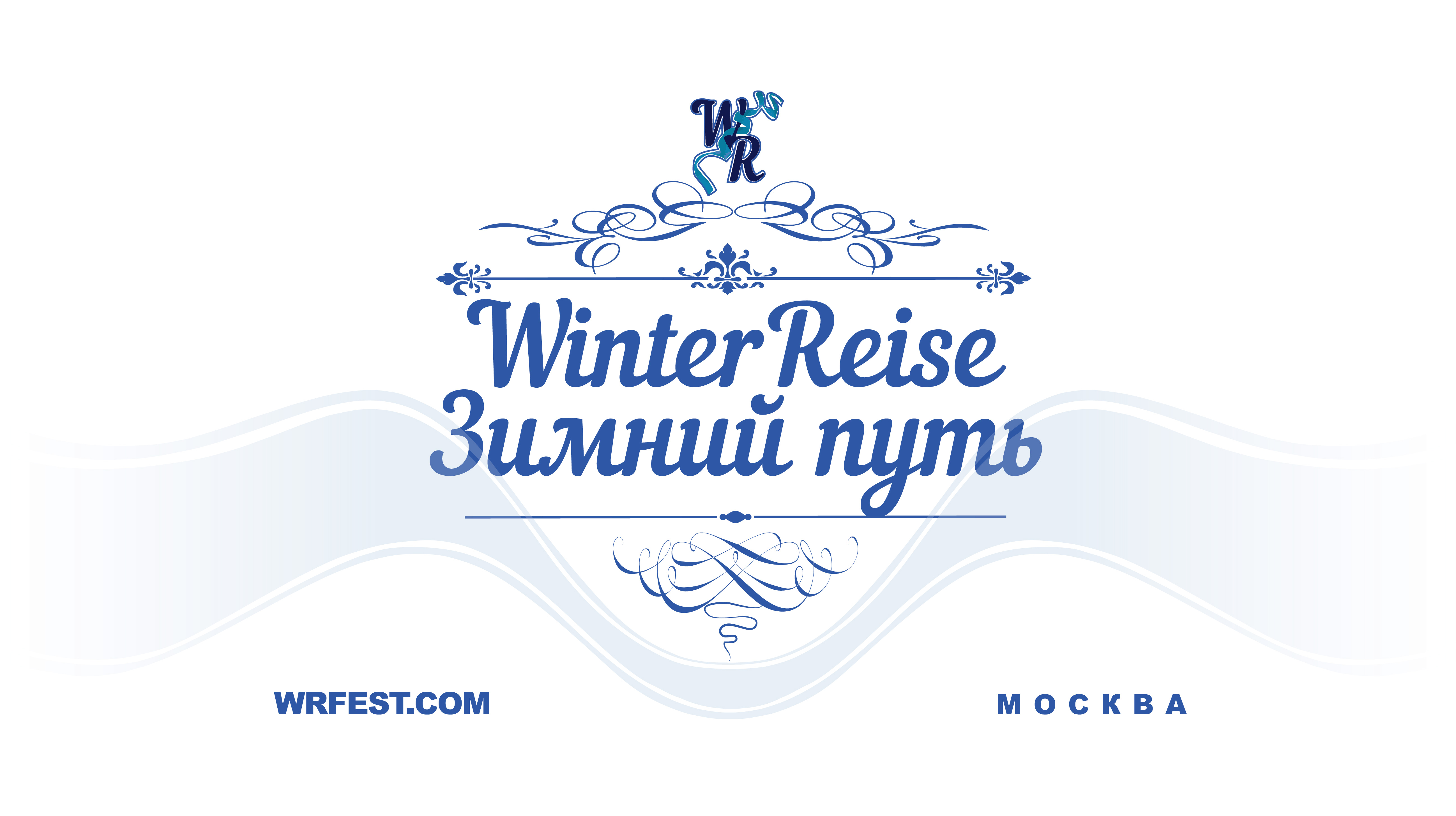 IV Международный конкурс исполнителей камерной музыки  WinterreiseПОЛОЖЕНИЕК участию в конкурсе приглашаются музыканты, достигшие 7 лет и далее без ограничения возрастаВозраст конкурсантов определяется на 04 марта 2023 годаЦЕЛИ И ЗАДАЧИ КОНКУРСАсохранение и развитие традиций академического камерного ансамблевого музицирования;привлечение внимания широкой публики к классической камерной музыке;укрепление международных творческих связей, создание условий для творческого обмена, стимулирование творческого развития;повышение уровня исполнительского мастерства и расширение репертуара участников конкурса;выявление и поддержка одаренных детей и молодежи;поощрение работы талантливых преподавателей2. УЧРЕДИТЕЛИ КОНКУРСАМеждународный фестиваль камерной музыки «Winterreise-Зимний путь» www.wrfest.com  Ассоциация лауреатов Международного конкурса им. П.И.ЧайковскогоНаталья КОРШУНОВА, Почетный работник культуры г. Москвы 3. ОРГКОМИТЕТ КОНКУРСАНаталья КОРШУНОВА, президент конкурса Сергей БРОДСКИЙ4. ЖЮРИ КОНКУРСАМихаил ПЕТУХОВ (фортепиано, Россия, Заслуженный артист России, профессор МГК им. П. И. Чайковского, Россия) – Председатель жюриМарианн МАРЦИ (фортепиано, профессор Государственной Академии музыки имени Ф.Листа, Венгрия)Луиза МАУРО (вокал, артистический директор «Sequenda Opera Studio», Люксембург)Ченьянг ЛИН (вокал, профессор Национального университета искусств, директор V.S.O.P Classical Music Season, Китай)Данил САЙФУЛЛИН (вокал, директор Русской Академии музыки Барселоны, Испания)Михаил ДЬЯКОВ (вокал, солист Израильской Оперы, Россия/Израиль)Светлана АБЗАЛОВА-КОВАЛЕВА (вокал, доцент МГК им. П.И.Чайковского, Россия) Оксана ТИХОНОВА (скрипка, доцент МГК им. П.И.Чайковского, Россия)Юрий МАЙБОРОДА (скрипка, Заслуженный артист России, концертмейстер БСО им. П. И. Чайковского, Россия)Сергей БРОДСКИЙ (виолончель, Россия/Израиль)Ольга БЕР (президент Российской гильдии концертмейстеров, Россия)Хорхе ЛАЙАНА (гобой,солист Государственного Национального Симфонического Оркестра Эквадора, Эквадор)Руслан ШМЕЛЬКОВ (кларнет, Россия)Антон АБАНОВИЧ (флейта, кандидат искусствоведения, Россия)5. ТВОРЧЕСКИЕ ПАРТНЕРЫРегиональная общественная организация «Ассоциация лауреатов Международного конкурса им. П. И. Чайковского»Международный фестиваль V.S.O.P Classical Music Season (Хубей/Китай)SEQUENDA Opera Studio. (Люксембург). http:// www.sequenda.luМеждународное агентство «TACT International Art Management» (Германия-Нидерланды)     https://www.tact4art.com/Международный фестиваль камерной музыки «Winterreise-Зимний путь» (Москва/Россия) www.wrfest.com Международный фестиваль камерной музыки «Весна в России» (Москва/Россия) www.r-spring.ru Международный молодежный конкурс русской классической музыки «Русская Альборада» (Барселона/Испания) https://sodruzhestvo.esМеждународный художественный фонд  (Москва/Россия) https://artfund.ru/​Российская гильдия пианистов-концертмейстеров  http://accomp.ru/Рекламно - информационное агентство «AD GROUP ART»Магазин музыкальных инструментов «MUSIC-SALON-МУЗЫКАЛЬНЫЙ САЛОН», официальный дистрибьютор в России компании FEURICH (Австрия) http://elisepiano.ru/6. НОМИНАЦИИФортепиано (соло)Струнные инструменты (соло)Духовые инструменты (соло)Академический вокал (соло)Народные инструменты (баян, аккордеон, бандонеон, домра, балалайка, гитара)Камерный инструментальный ансамбль (любой состав, не более 10 участников в ансамбле)Камерный вокальный ансамбль (любой состав, не более 10 участников в ансамбле)Концертмейстерское мастерство7. ВОЗРАСТНЫЕ КАТЕГОРИИ7-12 лет- группа А: от 7 до 9 лет включительно- группа Б: от 10 до 12 лет включительно13-17 лет- группа А: от 13 до 14 лет включительно- группа Б: от 15 до 17 лет включительно18+8. СРОКИ И МЕСТО ПРОВЕДЕНИЯ КОНКУРСАДаты: 1 тур – 10-17 февраля 2023 года (ONLINE), 2 тур - 04 марта 2023 года (очное прослушивание). ВАЖНО! В случае невозможности приезда конкурсанта во 2 туре будет использован также онлайн формат. Место проведения: г. Москва9. КОНКУРСНАЯ ПРОГРАММАI тур По видеозаписям. Одно или несколько произведений камерного жанра на выбор конкурсанта. Для участников из 1 и 2 возрастной категории допускается исполнение переложений и транскрипций.Продолжительность записи – не более 8 минутII тур Формат очный.  (ВАЖНО! В случае невозможности приезда конкурсанта во 2 туре будет использован также онлайн формат)Одно или несколько оригинальных сочинений камерного жанра на выбор конкурсантов. Для участников из 1 и 2 возрастной категории допускается исполнение переложений и транскрипций.Допускается исполнение одной или нескольких частей крупного циклического произведения.Продолжительность выступления - не более 12 минут 10. ПОРЯДОК  ПРОВЕДЕНИЯ  КОНКУРСАКонкурс проводится в ДВА ТУРА:I  тур - по видеозаписям, период 10-17 февраля 2023 годаII тур – очное прослушивание (Москва), дата – 04 марта 2023 года (суббота).Заключительный концерт лауреатов и церемония награждения состоятся 05 марта 2023 года (воскресенье) в концертном зале Музея русской иконы (Москва).Ко II туру допускается не более 40 солистов и ансамблей из всех номинаций и возрастных категорий.Уведомление о допуске ко II туру конкурса будет направлено участникам по электронной почте не позднее 18 февраля 2023 года.Предусмотрена возможность выступления в финальном туре с пианистом-концертмейстером конкурса. В этом случае финалист должен заранее предоставить ноты исполняемых произведений и прибыть в Москву не позднее 02 марта 2023 года для репетиций. Услуги концертмейстера оплачиваются отдельно (см. п. 11).Очередность исполнения произведений программы устанавливают участники конкурса.Во всех сольных номинациях программу необходимо исполнять наизусть. В номинациях «Камерный инструментальный ансамбль» и «Камерный вокально-инструментальный ансамбль» во всех турах допускается исполнение музыкальных произведений по нотам.В номинациях «Камерный инструментальный ансамбль», и «Камерный вокально-инструментальный ансамбль» не допускается участие в ансамбле преподавателя, при этом может участвовать концертмейстер. Концертмейстер также может участвовать в конкурсе,  подав отдельную заявку в номинации «Концертмейстерское мастерство».Для участия в конкурсе каждому солисту или ансамблю необходимо заполнить прилагаемую к настоящим условиям анкету (см. Приложение). К анкете прилагаются следующие документы:фотография солиста или общая фотография ансамбля (не менее 3 Мб);краткая творческая биография солиста или ансамбля в свободной форме;копия паспорта или свидетельства о рождении солиста или каждого участника ансамбля;копия квитанции (иного документа) об оплате вступительного взносассылка на запись программы Первого тураУчастники номинаций «Камерный инструментальный ансамбль» и «Камерный вокально-инструментальный ансамбль» заполняют одну заявку на ансамбль. Заполненная анкета, пакет документов и ссылка на запись программы первого отборочного тура, отвечающая требуемым условиям, высылаются до 05 февраля 2023 года на электронный адрес  competition.winterreise@gmail.com, Тема письма: Winterreise_Competition_2023.Видеозапись конкурсной программы участникам первого тура следует загружать на сервер YouTube, при этом:не допускается дополнительная обработка звука и видеоматериала;в кадре непрерывно должны быть видны руки, инструмент и лицо исполнителя;произведения программы первого тура могут быть записаны отдельными файлами.Любые изменения в конкурсной программе сообщаются участниками не позднее 7 февраля 2023 года и подлежат обязательному утверждению Оргкомитетом конкурса.Члены жюри оставляют за собой право присуждать не все звания, делить звания, учреждать дополнительные Специальные призы и Гран-при.Решения жюри окончательные, обсуждению и пересмотру не подлежат.11. ФИНАНСОВЫЕ УСЛОВИЯ. ВСТУПИТЕЛЬНЫЙ ВЗНОСПервая и вторая возрастные категорииВступительный взнос для участников из России зависит от количественного состава ансамбля и составляет:Солисты – 3000 (три тысячи ) рублейДуэт – 4000 (четыре тысячи) рублейТрио – 5000 (пять тысячи) рублейКвартет, квинтет – 6000 (шесть тысяч) рублей.Ансамбли больших составов (от 6 человек) – 7500 (семь тысяч пятьсот) рублейВступительный взнос для иностранных участников составляет 50 долларов/евро (с каждого участника) Для участников из числа льготных категорий предусмотрены скидкиТретья возрастная категорияВступительный взнос составляет:для участников из России – 3500 (три тысячи пятьсот) рублей для солиста и 3000 (три тысячи) рублей для каждого участника ансамбля;для иностранных участников – 60 долларов/евро с каждого солиста или участника ансамбля.Для коллективов с большим количеством участников предусмотрены скидки.Для участников из числа льготных категорий предусмотрены скидки.В случае отказа кандидатов от участия в конкурсе, а также в случае решения жюри о недопуске к участию во втором туре конкурса, вступительный взнос не возвращается.Просим учитывать возможную комиссию по переводу денег и убедиться в том, что сумма перечисленных средств соответствует сумме взноса за участие.Услуги концертмейстера оплачиваются перед II туром в размере 3500 рублей или 50 долларов/евро (репетиция и конкурсное выступление) в форме отдельного платежа.12. ОСОБЫЕ УСЛОВИЯОплата проезда до Москвы и обратно, проживания и прочих расходов, связанных с пребыванием в Москве во время проведения II тура конкурса, осуществляется за счет собственных средств участников или средств направляющей их организации.После получения официального уведомления и приглашения Оргкомитета, иностранные участники, прошедшие в II тур конкурса должны обратиться в российское консульство за оформлением визы. Оргкомитет будет содействовать получению участниками конкурса бесплатной «культурной» визы. В ином случае все расходы по оформлению визы, согласно требованиям российских консульств, несут сами участники или направляющая их организация.Участники конкурса не получают гонорар как за выступление на конкурсе, так и за любое дальнейшее использование записей и трансляций этих выступлений.Оргкомитет конкурса обладает эксклюзивными правами на реализацию аудио-, видеозаписей и трансляцию конкурсных прослушиваний и заключительного концерта лауреатов конкурса.Анкета, подписанная желающими принять участие в конкурсе, является свидетельством согласия со всеми вышеперечисленными условиями.В случае возникновения споров при толковании настоящих условий единственно правильным текстом считается русский.13. ПРИЗЫ И ПОРЯДОК НАГРАЖДЕНИЯ ПОБЕДИТЕЛЕЙПо результатам первого тура все участники получают Диплом участника конкурса.По результатам второго тура участники получают Дипломы с присвоением званий дипломантов или лауреатов международного конкурса и награждаются следующими призами:Для участников первой и второй возрастных категорийСпециальные призы от Ассоциации лауреатов Международного конкурса им. П. И. Чайковского:а)  Сертификат на участие в Международном юношеском конкурсе им. П. И. Чайковского без предварительного прослушивания (для индивидуального участия по специальностям «фортепиано», «скрипка», «виолончель»). б)  Сертификат на бесплатное участие в мастер-классе преподавателя Академии «Чайковский».Специальный приз. Бесплатное участие в мастер-классе Марианн МАРЦИ (фортепиано)Специальный приз. Бесплатное участие в мастер-классе Данила САЙФУЛЛИНА (вокал)Специальный приз. Бесплатное участие в мастер-классе Михаила ДЬЯКОВА (вокал)Специальный приз. Бесплатное участие в мастер-классе Светланы АБЗАЛОВОЙ-КОВАЛЕВОЙ (вокал) Специальный приз. Бесплатное участие в мастер-классе Юрия МАЙБОРОДЫ (скрипка) Специальный приз. Бесплатное участие в мастер-классе Сергея БРОДСКОГО (виолончель, камерный ансамбль)Специальный приз. Бесплатное участие в мастер-классе Антона АБАНОВИЧА (флейта)Специальный приз. Бесплатное участие в мастер-классе Руслана ШМЕЛЬКОВА (кларнет)Специальный приз. Бесплатное участие в мастер-классе Натальи КОРШУНОВОЙ (фортепиано, камерный ансамбль)Специальный приз от международного VII международного молодежного фестиваля-конкурса классической музыки «Русская Альборада» - Диплом специального приза и приглашение к участию в конкурсе в Барселоне (Испания) в мае 2023 года без вступительного взноса (оплата проезда и проживания не предоставляется)Специальный приз от международного фестиваля камерной музыки «Winterreise-Зимний путь» –  Диплом специального приза и приглашение к участию в программе XI фестиваля в Москве в 2023-24 гг. (оплата проезда и проживания не предоставляется)Специальный приз от международного фестиваля камерной музыки «Весна в России» – Диплом специального приза и приглашение к участию в фестивале в Москве в 2023-24 гг. (оплата проезда и проживания не предоставляется)Специальный приз от Международного конкурса исполнителей камерной музыки «Winterreise» – Диплом специального приза и приглашение к участию в V конкурсе в Москве в 2024 году без вступительного взноса (без оплаты проезда и проживания)Специальный приз от Магазина музыкальных инструментов «MUSIC-SALON-МУЗЫКАЛЬНЫЙ САЛОН» - Сертификат на 50% скидку при покупке роялей или пианино FEURICH или  ELISEСпециальный приз. Профессиональная концертная фотосессия.Видео-запись выступления Для участников третьей возрастной категорииСпециальный приз от Международного фестиваля V.S.O.P Classical Music Season - Диплом специального приза и организация концерта в Театре Международного Арт-центра в г. Саньян (Хубэй, Китай) в июне 2023 г. (оплата проезда, проживание, питание предоставляются)Специальный приз от Международного фестиваля камерной музыки «Winterreise-Зимний путь» – Диплом специального приза и приглашение к участию в программе XI фестиваля в Москве в 2023-24 гг. (без оплаты проезда, проживание предоставляется)Специальный  приз от Оперной студии «Sequenda Opera Studio» (Люксембург) - Диплом специального приза и приглашение к участию в мастер-классах и других мероприятиях «Sequenda Opera Studio» в 2023-24 гг. на льготных условиях  (без оплаты проезда и  проживания)- Специальный приз от Международного молодежного фестиваля-конкурса классической музыки «Русская Альборада» в Барселоне (Испания) - Диплом специального приза и приглашение к  участию в VII фестивале в мае 2023 года без вступительного взноса (без оплаты проезда и проживания)Специальный приз от Международного фестиваля камерной музыки «Весна в России» – Диплом специального приза и приглашение к участию в фестивале в Москве в 2023 г. (без оплаты проезда и проживания)Специальный приз для концертмейстеров от Российской гильдии пианистов-концертмейстеров – Сертификат на бесплатное обучение в Школе концертмейстеров в Москве в 2024 году (оплата проезда и проживания не предоставляется)    -  Специальный приз от Международного агентства «TACT International Art Management» -       приоритетное приглашение к прослушиванию     - Специальный приз от рекламно - информационного агентства «AD GROUP ART» - публикация  в  сетевом издании AD GROUP ARTСпециальный приз от Ассоциации лауреатов Международного конкурса им. П. И. Чайковского - сертификат на бесплатное участие в мастер-классе преподавателя Академии «Чайковский».Специальный приз. Бесплатное участие в мастер-классе Михаила ПЕТУХОВА (фортепиано)Специальный приз. Бесплатное участие в мастер-классе Марианн МАРЦИ (фортепиано)Специальный приз. Бесплатное участие в мастер-классе Данила САЙФУЛЛИНА (вокал)Специальный приз. Бесплатное участие в мастер-классе Михаила ДЬЯКОВА (вокал)Специальный приз. Бесплатное участие в мастер-классе Светланы АБЗАЛОВОЙ-КОВАЛЕВОЙ (вокал) Специальный приз. Бесплатное участие в мастер-классе Юрия МАЙБОРОДЫ  (скрипка) Специальный приз. Бесплатное участие в мастер-классе Сергея БРОДСКОГО (виолончель, камерный ансамбль)Специальный приз от Магазина музыкальных инструментов «MUSIC-SALON-МУЗЫКАЛЬНЫЙ САЛОН» - Сертификат на 50% скидку при покупке роялей или пианино FEURICH или  ELISEСпециальный приз. Профессиональная концертная фотосессия.Видео-запись выступления 14. РЕКВИЗИТЫ ДЛЯ ОПЛАТЫ КОНКУРСНЫХ ВЗНОСОВДля российских участников:Номер счёта: 40817810238261182078Банк получателя: ПАО СБЕРБАНКБИК: 044525225Корр. счёт: 30101810400000000225ИНН: 7707083893КПП: 773643001SWIFT-код: SABRRUMMПолучатель: КОРШУНОВА НАТАЛЬЯ ЮРЬЕВНАДля зарубежных участников:Реквизиты высылаются по запросу15. КОНТАКТЫwww.wrfest.comFB page: www.facebook.com/wrfest E-mail: competition.winterreise@gmail.com ПриложениеЗАЯВКА  на участие в Четвертом международном конкурсе исполнителей камерной музыки «Winterreise»Фамилия и имя участника(или членов ансамбля)Дата рождения участника (или членов ансамбля)Страна, город НоминацияВозрастная категорияКонтакты участника (или представителя ансамбля): телефон, e-mailПолное название учебного учреждения (при наличии)ФИО преподавателя (при наличии)Нужен ли концертмейстерКонкурсная программа  (пожалуйста, укажите хронометраж)I турI турВремяКонкурсная программа  (пожалуйста, укажите хронометраж)Конкурсная программа  (пожалуйста, укажите хронометраж)IIтурIIтурВремяКонкурсная программа  (пожалуйста, укажите хронометраж)